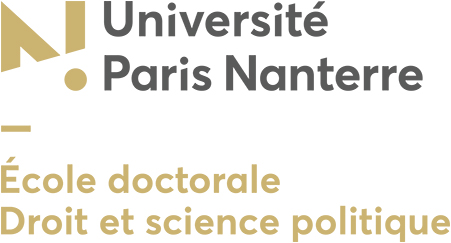 Marie-Gabrielle THIANTBâtiment F – Bureau 511Tél : 01 40 97 58 84eddsp@liste.parisnanterre.frCONDITIONS DE FINANCEMENTLa subvention de l’École doctorale ne peut être accordée qu’en complément d’au moins une autre participation déjà accordée par une autre composante (Unité de recherche de rattachement, l’UFR de rattachement, le département représentant la discipline, autres composantes ou organismes extérieures).Quelle que soit la décision de l’ED, un mail vous sera envoyé. Si une subvention est accordée, les crédits seront transférés vers la ligne budgétaire de votre unité de recherche de rattachement.DOCUMENT À FOURNIRAfin que votre dossier soit examiné dans les meilleures conditions et délais, il convient de nous adresser les documents suivants (les dossiers incomplets ne pourront être traités) :Le présent imprimé complété et signé par vous–même et par le directeur de votre unité de rechercheUn argumentaire scientifique (1 page maximum)Le programme le plus exhaustif possible de la manifestationLa liste des participants (nom et statut)L’attestation de participation financière des composantes et organismes autre que l’unité de recherche de rattachementFICHE SCIENTIFIQUEIntitulé de la manifestation (joindre obligatoirement le programme, même provisoire) :Type de manifestation Colloque		 Congrès		 Conférence		 Journée(s) d’étude Autres (précisez)……………………………………………………………………………Date(s) :	Lieu (si autre qu’à Nanterre : pays, état, ville) : Liste et qualification des participants : Publication des Actes : si prévue, sous quelle forme ?FINANCEMENTSIGNATURESSans les deux signatures, votre dossier ne pourra être traité.Le demandeurJe soussigné.e, M/Mme                            certifie sur l’honneur que les renseignements contenus dans ce dossier sont complets et exacts et sollicite une subvention de la part de l’école doctorale pour l’organisation de la manifestation scientifique susmentionné.                                    			Le :             SIGNATURE La directrice ou le directeur de l’unité de recherche de rattachement (si celui-ci n’est pas lui-même le demandeur. Lorsque l’Unité est codirigée et que le demandeur est l’un des codirecteurs, il est préférable que le soutien de l’Unité soit exprimé ci-dessous par l’autre directeur. Merci).Je soussigné.e, M/Mme                 , directeur.trice de l’unité de recherche                              , déclare avoir été informée de la demande de subvention susmentionnée et la soutenir.Montant attribué par l’unité de recherche :   		€.Remarques éventuelles :		Le : …..../……./20……             SIGNATURE DEMANDE DE FINANCEMENT POUR L’ORGANISATIOND’UNE MANIFESTATION SCIENTIFIQUEÉVALUATION DES DEPENSESRécapituler ci-dessous les frais relatifs à l’organisation de la manifestation scientifiqueÉVALUATION DES DEPENSESRécapituler ci-dessous les frais relatifs à l’organisation de la manifestation scientifiqueINTITULE DE LA DEPENSEMONTANT (en €)TOTALPRÉVISION DES RECETTESRécapituler ci-dessous les aides demandées.Justifier chaque participation (autre que celle de l’unité de recherche de rattachement) déjà obtenue par une attestation du responsable des crédits.PRÉVISION DES RECETTESRécapituler ci-dessous les aides demandées.Justifier chaque participation (autre que celle de l’unité de recherche de rattachement) déjà obtenue par une attestation du responsable des crédits.PRÉVISION DES RECETTESRécapituler ci-dessous les aides demandées.Justifier chaque participation (autre que celle de l’unité de recherche de rattachement) déjà obtenue par une attestation du responsable des crédits.COMPOSANTEMONTANT SOLLICITE (en €)MONTANTOBTENU (en €)ÉCOLE DOCTORALE A compléter par l’EDUNITÉ DE RECHERCHE CRDPDÉPARTEMENTSERVICE DES RELATIONS INTERNATIONALESPARTICIPATION(S) EXTERIEURE(S), précisé :TOTALPartie réservée à l’ED :Je, soussignée, Mme Lucie CLUZEL-METAYER et/ou Marc PICHARD, direction de l’École doctorale 141 donne à cette demande de financement : Un Avis favorable sans réserve, somme accordée : 	€. Un Avis réservé ou appelant des remarques : 		Ligne budgétaire d’imputation : 			Le :…..../……./20……		SIGNATURE ET CACHET DE L’EDDSP